Приказ02.09.2015  г.                                                                                                      68/7   О создании комиссии по расследованию   несчастных случаев с воспитанниками       и на производстве в МБДОУ "Центр развития ребенка -      детский сад "Сказка"    в 2015 -  2016 уч.  году   На основании ст. 227 - 231  Трудового Кодекса Российской Федерации от 21.12.2001 г. и во исполнение Постановления Министерства Труда и социального развития Российской Федерации от 24.10.2002 г. № 73 «Об утверждении форм документов, необходимых для расследования и учёта несчастных случаев на производстве, и Положения об особенностях расследования несчастных случаев на производстве в отдельных отраслях и организациях»,приказываю:    1. Создать комиссию по расследованию несчастных случаев на производстве и с воспитанниками на 2015 - 2016  у.г. в составе:      Председатель комиссии: Луценко Людмила Ивановна - старший воспитатель.       Члены комиссии:          Мельчинская Галина Ивановна - завхоз, ответственный по охране труда;        Мильченко Светлана Алексеевна -  медицинская сестра ДОУ.    2. Членам комиссии изучить документацию несчастных случаев на производстве и с воспитанниками за 2014-2015  г.    3.   Контроль за выполнением настоящего приказа оставляю за собой.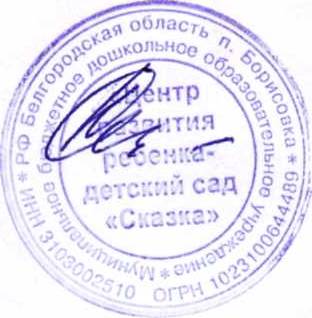            Заведующий МБДОУ "Центр развития ребенка – детский сад "Сказка"  _________ /Л.А. Ткаченко/ С приказом ознакомлен: № п/п                  Подпись                                  Фамилия                            Дата